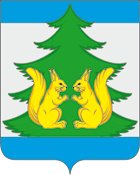 Контрольно-счетная комиссия муниципального образования«Ленский муниципальный район»ул. Бр.Покровских, д.19, с.Яренск, Ленский район, Архангельская область 165780, тел.(818 59) 5-25-84, email ksklensky@mail.ru____________________________________________      Главе МО «Ленский муниципальный район»                                                                                                    А.Е.ПосоховуИнформацияКонтрольно-счётной комиссии МО «Ленский муниципальный район» по результатам экспертно-аналитического мероприятия «Экспертиза и анализ исполнения  бюджета  МО «Ленский муниципальный район»  за 9 месяцев 2023 года».1. Основание для проведения экспертно-аналитического мероприятия:   Бюджетный кодекс Российской Федерации, «Положение о бюджетном процессе в МО «Ленский муниципальный район» (далее Положение о бюджетном процессе), утвержденное решением Собрания депутатов от 18 июня 2014 года № 34-н, с изменениями, Положение «О Контрольно-счетной комиссии муниципального образования «Ленский муниципальный район», утвержденное решением Собрания депутатов от 04.03.2022 № 156, план работы контрольно-счетной комиссии муниципального образования «Ленский муниципальный район» (далее КСК) на 2023 год.  2. Предмет экспертно-аналитического мероприятия: Отчетность  об исполнении бюджета МО «Ленский муниципальный район» за 9 месяцев  2023 года.  Сведения по состоянию на 01.10.2023 года о ходе исполнения бюджета, о численности и денежном содержании муниципальных служащих с пояснительной запиской. Отчет о расходовании резервного фонда Администрации МО «Ленский муниципальный район» за 9  месяцев 2023 года.3. Объект (объекты) экспертно-аналитического мероприятия: Администрация МО «Ленский муниципальный район».4. Срок проведения экспертно-аналитического мероприятия: с 31 октября по  30 ноября  2023 года. 5. Цель экспертно-аналитического мероприятия: соблюдение требований действующего законодательства в процессе исполнения бюджета МО «Ленский муниципальный район» за 9 месяцев  2023 года, анализ поступления доходов бюджета, анализ исполнения расходов бюджета муниципального образования, а также анализ дефицита местного бюджета. Проверка расходования средств резервного фонда Администрации МО «Ленский муниципальный район».6. Исследуемый период: 9 месяцев  2023 года.7. Результаты мероприятия:           В соответствии  с Бюджетным кодексом Российской Федерации, Положением о бюджетном процессе, планом работы КСК на 2023  год проведено экспертно-аналитическое мероприятие «Экспертиза и анализ исполнения  бюджета  МО «Ленский муниципальный район»  за 9 месяцев 2023 года».             В соответствии с требованиями статьи 264.2 БК РФ, ст.36 Положения о бюджетном процессе «Отчёт об исполнении бюджета муниципального образования «Ленский муниципальный район» за 9 месяцев 2023 года утвержден постановлением Администрации МО «Ленский муниципальный район» от 26.10.2023 № 734 «Об утверждении отчета об исполнении бюджета муниципального образования «Ленский муниципальный район» за 9 месяцев 2023 года».          В соответствии с п.5 ст. 36  Положения о бюджетном процессе Отчет предоставлен в Собрание депутатов и КСК 30.11.2023 года, в установленные сроки.          В соответствии с Решением Собрания депутатов №85-н от 25.02.2015 «Об утверждении состава и формы ежеквартальных сведений о ходе исполнения бюджета МО «Ленский муниципальный район» и о численности муниципальных служащих органов местного самоуправления МО «Ленский муниципальный район»  и   Положением  о бюджетном процессе  в Собрание депутатов МО «Ленский муниципальный район» и КСК .    30 ноября 2023 года представлены Сведения по состоянию на 01.10.2023 года о ходе исполнения бюджета, о численности и денежном содержании муниципальных служащих с пояснительной запиской.            7.1. Изменение основных характеристик бюджета Ленского муниципального района за 9 месяцев 2023 года.В ходе исполнения бюджета 2023 года, утвержденного решением Собрания депутатов № 6-н от 15.12.2022г., в него внесены изменения, которые затронули утвержденные показатели доходов и расходов бюджета и  основные параметры.           Согласно данным отчета исполнение бюджета МО «Ленский муниципальный район» за 9  месяцев 2023 года по основным характеристикам в сравнении с уточненными показателями составило:(тыс. руб.)За 9 месяцев 2023 года в муниципальный бюджет поступило доходов в сумме  643249,6 тыс. руб., что по отношению к уточненным параметрам 2023 года составило 74,2 %, в том числе налоговые и неналоговые доходы поступили в сумме 98963,6 тыс. руб. (11,4 %), безвозмездные поступления – 544286,0 тыс.руб. (62,8 %).            За 9 месяцев 2023 года дефицит бюджета составил  20589,7 тыс. руб.      Согласно предоставленного отчёта об исполнении бюджета МО «Ленский муниципальный район» за 9 месяцев 2023 года плановый дефицит бюджета не превышает предельный объём, установленный статьей 92.1. БК РФ.             7.2. Исполнение бюджета  МО « Ленский муниципальный район» за 9 месяцев    2023 года.        Поступление доходов за 9 месяцев 2023 года составило 643249,6 тыс. рублей.            Основные параметры бюджета МО « Ленский муниципальный район» за 9 месяцев 2023 года представлены в таблице:                     1. Исполнения доходной части бюджета за 9 месяцев 2023 годаОсновным источником доходов муниципального бюджета являются доходы в виде безвозмездных поступлений от других бюджетов бюджетной системы Российской Федерации и прочих безвозмездных поступлений – 84,6 % от общего объема поступивших доходов. Налоговые и неналоговые доходы составляют 15,4 %.                         Анализ исполнения бюджета по доходам муниципального образования «Ленский муниципальный район» на 01.10.2023 года приведен в таблице: таблица (тыс. руб.)     Налог на доходы физических лиц исполнен за 9 мес 2023г. в объеме 89734,8тыс. рублей или 10,4 % от уточненных показателей плана по доходам на 2023 год.  Налоги на товары (работы, услуги), реализуемые на территории Российской Федерации. Исполнение составило   8136,1 тыс. рублей или  84,2% от уточненных показателей плана по доходам на 2023 год.             Налоги на совокупный доход. Исполнение составило 4480,7 тыс. рублей или 46 % от уточненных показателей плана по доходам на 2023 год.              Налог на имущество. Исполнение составило 745,1 тыс. рублей или 10,5 % от уточненных показателей плана по доходам на 2023 год.  Государственная пошлина поступление в бюджет составило 1003,7 тыс. рублей  или 56,5 % от прогнозных показателей плана по доходам на 2023 год.   	Доходы от использования имущества, находящегося в государственной и муниципальной собственности исполнение составило 6992,7тыс. рублей или 64,0 % от прогнозных показателей плана по доходам на 2023 год.. Платежи при  пользовании  природными  ресурсами  поступили в сумме 237,4 тыс. рублей или 226,0 % от уточненных прогнозных показателей плана по доходам на 2023 год.                  Доходы от оказания платных услуг (работ) и компенсация затрат государства поступили в бюджет района в сумме 785,6 тыс. рублей прогнозные показатели плана по доходам на 2023 год не планировались. 	 Доходы от продажи материальных и нематериальных активов поступили в бюджет района в сумме 129,0 тыс. рублей или 0,9 % от уточненных прогнозных показателей плана по доходам на 2023 год.            Штрафы, санкции, возмещение ущерба поступили в сумме 574,5тыс. рублей  или 46,7% от прогнозных показателей плана по доходам на 2023 год. Безвозмездные поступления           Безвозмездные поступления в муниципальный бюджет за 9 месяцев 2023 года составили 544286,0 тыс. руб. или 74,2 % всех поступивших доходов муниципального бюджета.            Основную долю в составе безвозмездных поступлений, полученных в муниципальный бюджет в отчетном периоде, занимают безвозмездные поступления из областного бюджета, что представлено в таблице:              Поступление иных межбюджетных трансфертов обусловлено  межбюджетными трансфертами, передаваемые бюджетам муниципальных районов из бюджетов поселений на осуществление части полномочий по решению вопросов местного значения в соответствии с заключенными соглашениями – 6708,4 тыс. руб. За отчетный период безвозмездных поступлений в муниципальный бюджет, за исключением вышеуказанных поступлений, в целом получено 544286,0 тыс. руб., что в основном обеспечено поступлением от муниципальных бюджетных учреждений.              Возврат остатков субсидий, субвенций и иных межбюджетных трансфертов, имеющих целевое назначение, прошлых лет из бюджетов муниципальных районов составил  -738,2 тыс. руб.                           2. Исполнение расходной части муниципального бюджета.Расходы муниципального бюджета за 9 месяцев 2023 года исполнены на сумму 622659,9 тыс. руб.Анализ исполнения расходной части муниципального бюджета за 9 месяцев 2023 года в разрезе разделов, подразделов  бюджетной классификации в соответствии с отчетом исполнения бюджета за 9 месяцев 2023 года  приведен в таблице № 3таблица № 3 (тыс. руб.)      Расходы на социальную сферу (образование, культура, социальная политика, физическая культура и спорт) в отчетном периоде составили 511307,6 тыс. руб. или 82,1 % от всех расходов муниципального бюджета. Расходы в сфере национальной экономики и жилищно-коммунального хозяйства, охраны окружающей среды  произведены в сумме 30214,7 тыс. руб. или 4,9 % от общего объема расходов. Таким образом, остальные расходы муниципального бюджета составляют 81137,6   тыс. руб. или 13,0 % от их общей суммы.              Анализ отчета об исполнении муниципального бюджета за 9 месяцев 2023 года показал, что в разрезе разделов и подразделов муниципального бюджета имеет место неравномерность исполнения расходов.               Высокий процент исполнения расходной части  муниципального бюджета по разделу «другие вопросы в области образования» - 81,0%, по подразделу «дорожное хозяйство (дорожные фонды)»  - 75,3 %, общегосударственные вопросы – 65,9 %, национальная экономика – 71,0 %, охрана семьи и детства – 64,6%, физкультура и спорт – 55,9%.,транспорт 56,2%,другие вопросы в области национальной экономики 79,4%Низкий процент исполнения расходной части  муниципального бюджета по разделам:- судебная система  – 16,1%;- охрана окружающей среды – 18,1%;   - сельское хозяйство и рыболовство – 0%, - жилищно-коммунальное хозяйство – 19,6%, в том числе по подразделу жилищное хозяйство -21,6%, коммунальное хозяйство – 14,3%- обслуживание государственного и муниципального долга – 11,9%.Исполнение расходов по остальным разделам составляет в пределах от 19,6% до 55,9%.В соответствии с представленной отчётностью за 9 месяцев 2023 года:Расходы  раздела «Общегосударственные вопросы» составляют в структуре расходов  65,9 %, или 71246,5 тыс. руб., в том числе: расходы на функционирование местной администрации составляют 79,3 %, расходы на представительные органы муниципального образования – 68,2 %,  расходы высшего должностного лица муниципального образования – 79,3%,  расходы на обеспечение финансовых органов и органов финансового надзора – 85,2%, расходы на другие общегосударственные вопросы – 20,0 %. Плановые показатели расходов по разделу  «общегосударственные вопросы» по отчету за 9 месяцев  2023 года составляют 108102,4 тыс.руб..  Расходы  раздела «Национальная оборона» составляют 75,0% от годового плана  или   1046,6  тыс. руб. - расходы по перечислению межбюджетных трансфертов на осуществление  первичного воинского учёта на территориях, где отсутствуют военные комиссариаты.      Расходы раздела «Национальная безопасность и правоохранительная деятельность» -  исполнение кассовых расходов 216,4 тыс. руб. лили 57,5%, при годовом плане 376,3 тыс. руб. Расходы раздела «Национальная экономика» составляют 71,0 %, или 24419,2 тыс. руб.  Расходы раздела «Жилищно-коммунальное хозяйство» составляют в общей структуре  расходов 19,6%, или 4662,2 тыс. руб., кассовое исполнение расходов 19,6  % от годовых назначений.  Согласно предоставленной информации низкий процент исполнения расходов по разделу «Жилищно - коммунальное хозяйство» обусловлен поэтапной оплатой работ в соответствии с условиями заключённых муниципальных контрактов, сезонностью осуществления расходов.            Расходы раздела «Охрана окружающей среды» в общей структуре  расходов 0,1 %, или 1133,3 тыс. руб. Кассовое исполнение расходов 18,1 % от годовых назначений. Согласно предоставленной информации низкий процент исполнения расходов по разделу «Охрана окружающей среды» обусловлен поэтапной оплатой работ в соответствии с условиями заключённых муниципальных контрактов, сезонностью осуществления расходов.              Расходы раздела «Образование» составляют в общей структуре расходов 69,5 %, или 432574,0 тыс. руб., кассовое исполнение 72,5 % от годовых назначений.             В том числе по разделам подразделам:            - расходы по дошкольному образованию – 26,1% в структуре расходов по разделу или 113050,0 тыс. руб. Кассовое исполнение 72,1 % от годовых назначений.           - расходы по общему образованию – 60,1% в структуре расходов по разделу или 260103,2  тыс. руб.  Кассовое исполнение 71,3 % от годовых назначений.       - расходы по дополнительному образованию детей 7,1 % в структуре расходов по разделу или 30847,4 тыс. руб. Кассовое исполнение 78,8 % от годовых назначений.          - расходы по молодёжной политике - кассовое исполнение от годового плана составило 36 %.           - расходы по  другим вопросам в области образования 6,5 % в структуре расходов по разделу или 28264,7 тыс. руб. Кассовое исполнение 81,1 % от годовых назначений.  За 9 месяцев 2023 года в таблице № 5  представлена группировка расходов муниципального бюджета по предоставлению субсидии на финансовое обеспечение государственного (муниципального) задания в разрезе подразделов бюджетной классификации.Таблица № 5 (тыс. руб.)Кассовое исполнение годового плана в разрезе подразделов составило: по дошкольному образованию 72,1 % или 113050,00 тыс. руб., по общему образованию – 78,7% или   260103,2 тыс. руб., по дополнительному образованию – 78,7 % или 30847,4 тыс. руб.Исполнение к кассовому плану за 9 месяцев  2023 года составило 100% по всем подразделам.           Расходы раздела «Культура, кинематография» составляют в структуре 9,3 %, или 57921,0 тыс. руб.             Расходы  раздела «Социальная политика»  составляют в   структуре 3,2 %, или 19784,5 тыс. руб. Расходы раздела «Физическая культура и спорт» составляют в структуре 0 %, или 0 тыс. руб. Кассовое исполнение  годового плана   составило 38,7 % или 706,9 тыс. руб. Анализ кассового исполнения годового плана по разделу «Физическая культура и спорт» в разрезе мероприятий представлен в таблице № 9.Таблица № 9 (тыс. руб.)Расходы раздела «Обслуживание государственного и муниципального долга» составляют в структуре 0,13 %, или 1213,8 тыс. руб.. Кассовое исполнение годового плана   составило 11,9 % или 144,4 тыс. руб.            Фактический объем долговых обязательств на начало года 01.01.2023 г. – 19000,0 тыс. руб.   Привлечено долговых обязательств за 9 месяцев 2023 г. –  0 тыс. руб.,  Погашено долговых обязательств за 9 месяцев 2023г. –  144,4 тыс. руб. Расходы раздела «Межбюджетные трансферты» составляют в структуре 1,4 %, или 12246,3 тыс. руб. исполнение годового плана 69,3%, в том числе: - дотации на выравнивание бюджетной обеспеченности   - 28,1% в расходах  раздела «Межбюджетные трансферты» или 2643,9 тыс. руб.;       - прочие межбюджетные трансферты бюджетам субъектов и муниципальных образований общего характера  – 71,9% или 5839,8 тыс. руб..- иные межбюджетные - 544,8 тыс. руб..  3. Отчёт  о расходовании средств резервного фонда Администрации МО «Ленский муниципальный район» за 9 месяцев  2023 года.            В соответствии с условиями, установленными  статьёй 81 Бюджетного кодекса Российской Федерации (далее – БК РФ), статьёй 13 Решения  о бюджете размер резервного фонда Администрации МО «Ленский муниципальный район» на 2023 год установлен в сумме 2000,0 тыс. рублей на иные бюджетные ассигнования.    Согласно отчёта «Об использовании средств резервного фонда Администрации МО «Ленский муниципальный район»   на 01 октября 2023 года»;   - выделено средств по постановлению Администрации МО «Ленский муниципальный район» в сумме 1197,8 тыс. руб;   - израсходовано 1008,4 тыс. рублей:    - неиспользованный остаток резервных средств на 01.10.2023 составил 189,4 тыс. рублей.     4. Анализ численности и денежного содержания муниципальных служащих и работников муниципальных учреждений за 9 месяцев 2023 года.Согласно отчёту за 9 месяцев 2023 года общая численность муниципальных служащих Администрации составила 63ед. (с  учётом муниципальных служащих, финансируемых за счет субвенций областного бюджета и бюджетов поселений – 5,5 ед.).  Общая численность работников Администрации не превышает значения по  численности, установленные  Решением Собрания депутатов МО «Ленский муниципальный район» от 11.11.2015 №118-н «Об утверждении структуры Администрации муниципального образования «Ленский муниципальный район».                                                                            Выводы            Утверждённый отчёт об исполнении бюджета МО «Ленский муниципальный район» за 9 месяцев 2023 года подготовлен в соответствии со статьёй 264.2 Бюджетного кодекса Российской федерации, статьёй 36 Положения о бюджетном процессе в МО «Ленский муниципальный район», утверждённого решением Собрания депутатов МО «Ленский муниципальный район» от 18.06.2014 №34-н.     Отчёт об исполнении бюджета муниципального образования «Ленский муниципальный район» за 9 месяцев  предоставлен в контрольно-счётную комиссию МО «Ленский муниципальный район» в сроки, установленных «Положением о бюджетном процессе в МО « Ленский муниципальный район».   Бюджет за 9 месяцев 2023 года исполнен:- по доходам на сумму  643 249,6 тыс. руб., что составляет 55,6 процентов от уточнённого годового  плана;- по  расходам   на сумму   459 617,9  тыс. руб. или на 74,2 процентов от уточнённого годового плана.       - профицит бюджета составил 20589,7 тыс. руб. Профицит бюджета муниципального образования образовался в связи с поступлением налоговых доходов в бюджет района 29.09.2023 года (пятница) в сумме 7 млн. рублей и субсидии на софинансирование вопросов местного значения из областного бюджета 27.09.2023 года (среда) в сумме 24 млн. рублей. Средства были направлены на финансирование расходов с 01.10.2023 года по заявкам главных распорядителей.Муниципальный долг на 01.04.2023 года  составляет   19000,0 тыс. руб.  Налоговые и неналоговые доходы  муниципального бюджета за 9 месяцев 2023 года составили 74,7 процентов годового плана или 98963,6 тыс. руб.              Численность муниципальных служащих  и работников Администрации соответствует Решению Собрания депутатов от 11.11.2015 №118-н, с изменениями.Предложения           По результатам проведённой экспертизы контрольно-счётная комиссия полагает возможным предложить Собранию депутатов МО «Ленский муниципальный район»  принять к сведению предоставленный отчёт об исполнении бюджета   за 9 месяцев 2023 года.Председатель Контрольно - счётной комиссии МО «Ленский муниципальный район»                                                                   Л.Ю.Борисова     Инспектор Контрольно - счётной комиссии МО «Ленский муниципальный район»                                                                   Е.Л.Марченко                                                               от 07 декабря  2023 года   от 07 декабря  2023 года   № 20     Председателю Собрания депутатов МО «Ленский муниципальный район» С. В. Коржакову на  № от от      Председателю Собрания депутатов МО «Ленский муниципальный район» С. В. Коржакову      Председателю Собрания депутатов МО «Ленский муниципальный район» С. В. Коржакову Основные характеристики бюджетаПринято на сессии по бюджету 2023г. (реш.6-н от 15.12.2022г.)Основные характеристики бюджетаПринято на сессии по бюджету 2023г. (реш.6-н от 15.12.2022г.)Уточненныйплан на 2023г.Отчет9 мес. 2023г.%исполненияОбщий объем       доходов834820,5866402,4643249,674,2Общий объем      расходов842165,4899694,0622659,969,2Дефицит-Профицит + -7344,9-33291,6-20589,7Х   НаименованиепоказателяУтвержденныйпланна 2023годУточненныйпланна 2023годИсполнениена01.10.2023 года   НаименованиепоказателяУтвержденныйпланна 2023годУточненныйпланна 2023годИсполнениена01.10.2023 года% к уточнен-ному плануна2023годДоходы бюджета,в том числе:834820,5866402,4643249,674,2Налоговые и неналоговые доходы131610,9132396,598963,6         74,7Безвозмездные поступления703209,6734005,9544286,074,1Расходы бюджета842165,4899694,0622659,969,2Дефицит (-)/ профицит (+)-7344,9-33291,620589,7ХПоказателиУтвержденные бюджетные назначения Исполнено%ПоказателиУтвержденные бюджетные назначения на 01.10.2023исполненияВСЕГО ДОХОДОВ866402,4643249,674,2НАЛОГОВЫЕ И НЕНАЛОГОВЫЕ ДОХОДЫ132396,598963,674,7Налог на прибыль, доходы89 734,80      73274,081,7Налоги на товары (работы, услуги), реализуемые на территории РФ9 661,808136,184,2Налоги на совокупный доход9 747,004480,746,0Налоги на имущество7 102,60745,110,5Госпошлина1 777,001003,756,5Задолженность и перерасчеты по отмененным налогам, сборам и иным обязательным платежам0,000,00-Доходы от использования имущества, находящегося в государственной  и муниципальной собственности10 926,206992,764,0Платежи при пользовании природными ресурсами105,00237,4226,0Доходы от оказания платных услуг (работ) и компенсации затрат  государства0,00785,60-Доходы от продажи материальных и нематериальных активов1 326,70129,000,9Штрафы, санкции, возмещение ущерба1 229,80574,546,7Прочие неналоговые доходы0,001931,5-БЕЗВОЗМЕЗДНЫЕ ПОСТУПЛЕНИЯ734005,9544286,074,2ПоказательПлан 2023, год2023, факт 9 месУд. вес к итогу, %Отклонение факт 2023 к плануОтклонение факт 2023 к плануПоказательПлан 2023, год2023, факт 9 месУд. вес к итогу, %тыс.руб% не исполнения1234=3/2*10056Дотации11 285,38464,175,02821,225,0Субсидии331 458,0237072,971,594385,128,5Субвенции385 432,1282778,876,0102653,324Иные межбюджетные трансферты6 868,76708,497,71 179,82,3Возврат остатков субсидий,   субвенций и иных межбюджетных трансфертов, имеющих целевое назначение, прошлых лет-1 038,2-738,271,1-30028,9Итого734 005,8544286,074,2189719,825,8РазделНаименование разделаУточненный план на 2023 годКассовое исполнение   9 мес2023 годаПроцентвыполненияот плана5=4/3Процент  в структуре расходов, раздела6=0102/01001234560100Общегосударственные вопросы108 102,471246,565,9*0102Функционирование высшего должностного лица субъекта Российской Федерации и муниципального образования1 568,61243,979,32,00103Функционирование законодательных (представительных) органов государственной власти и представительных органов муниципальных образований2 569,21753,668,22,50104Функционирование Правительства Российской Федерации, высших исполнительных органов государственной власти субъектов Российской Федерации, местных администраций50756,040248,979,356,50105Судебная система5,60,916,100106Обеспечение деятельности финансовых, налоговых и таможенных органов и органов финансового (финансово-бюджетного) надзора10828,39232,085,213,00111Резервные фонды868,300,000113Другие общегосударственные вопросы41506,318767,220,026,30200Национальная оборона1 395,51046,675,0*0203Мобилизационная и вневойсковая подготовка1 395,51046,675,01000300Национальная безопасность и правоохранительная деятельность376,3216,457,5*0310Защита населения и территории от чрезвычайных ситуаций природного и техногенного характера, пожарная безопасность376,3216,457,51000400Национальная экономика34378,024419,271,0*0405Сельское хозяйство и рыболовство30,00,00,0-0408Транспорт     8729,94908,756,220,10409Дорожное хозяйство (дорожные фонды)20464,615416,475,363,10412Другие вопросы в области национальной экономики5153,54094,279,416,80500Жилищно-коммунальное хозяйство23762,34662,219,6*0501Жилищное хозяйство16 577,4      3583,821,676,90502Коммунальное хозяйство6849,9978,814,321,00503Благоустройство335,099,530,02,10600Охрана окружающей среды6249,21133,318,1*0605Другие вопросы в области охраны окружающей среды6249,21133,318,11000700Образование 596687,2432574,072,5*0701Дошкольное образование156822,7113050,0072,126,10702Общее образование364946,6260103,271,360,10703Дополнительное образование детей39207,830847,478,77,10707Молодежная политика 858,2308,736,0-0709Другие вопросы в области образования34851,928264,781,16,50800Культура, кинематография77584,457921,074,7*0801Культура77584,4   57921,074,71001000Социальная политика35859,419784,555,2*1001Пенсионное обеспечение1415,91228,886,86,21003Социальное обеспечение населения16528,66824,041,334,41004Охрана семьи и детства14630,39456,8          64,647,81006Другие вопросы в области социальной политики3284,72274,969,311,51100Физическая культура и спорт1839,21028,155,9*1103Массовый спорт    188,6137,172,713,31300Обслуживание государственного и муниципального долга1 213,8144,411,9*1301Обслуживание государственного внутреннего и муниципального долга1 213,8144,4         11,91001400Межбюджетные трансферты12246,38483,769,3*1401Дотации на выравнивание бюджетной обеспеченности субъектов Российской Федерации и муниципальных образований3525,12643,950,031,21403Прочие межбюджетные трансферты общего характера8721,25839,867,068,8Всего расходов899694,0622659,969,2*Наименованиеутверждённые назначения на 2023 год9 месяцев 2023 года9 месяцев 2023 годапроцент  исполненияпроцент  исполненияНаименованиеутверждённые назначения на 2023 годкассовыйпланкассовое исполнение к утверждённым назначениямк кассовому плануДошкольное образование156822,7113050,0113050,072,1100,0Общее образование364946,6260103,2260103,271,3100,0Дополнительное образование детей39207,830847,430847,478,7100,0Молодежная политика858,2308,7308,736,0100,0Другие вопросы в области образования34851,928264,728264,781,1100,0ВСЕГО:596687,2432574,0432574,072,5100,0Наименование субсидии на иные цели (мероприятие)Бюджетные обязательствана 2023 годКассовое исполнение9 месяцев 2023 годаПроцентисполненияФизическая культура и спорт1829,21028,156,2ВСЕГО1829,21028,156,2ПоказателиФактически замещено должностей на 1 октябряФактически замещено должностей на 1 октябряФактически замещено должностей на 1 октябряКассовые затраты на денежное содержание за 9 месяцев  (тыс. руб.)Кассовые затраты на денежное содержание за 9 месяцев  (тыс. руб.)Кассовые затраты на денежное содержание за 9 месяцев  (тыс. руб.)Показатели2022года2023годаотклонения2022года2023годаотклоненияМуниципальные служащие Собрания депутатов  МО11       0401,7523,8122,1Выборные муниципальные должности Собрания депутатов  МО110454,3692,8238,5Выборные муниципальные должности КСК МО «Ленский муниципальный район»0110612,5612,5Муниципальные служащие КСК МО «Ленский муниципальный район»0110421,9421,9Муниципальные служащие Администрации МО, из них:6861-733341,639838,56496,9муниципальные служащие, финансируемые за счет средств от других бюджетов бюджетной системы и переданных полномочий5,55,501847,42749,3901,9Выборные муниципальные должности  МО Ленский муниципальный район»110908997,589,5РаботникиАдминистрации МО8801744,41880,6136,2Работники казенных учреждений2820,8-7,25800,05899,799,7Численность работников муниципальных бюджетных учреждений  МО834,8799,9-34,9259467,2280960,921493,7из них: в сфере образования756721,3-34,7227180,8244054,816874,0в сфере культуры74,874,6-0,231781,836413,34631,5в других сферах (физическая культура и спорт)440504,6492,8-11,8